L503三防宽窄带融合智能终端规格书L503三防宽窄带融合智能终端规格书L503三防宽窄带融合智能终端规格书◇ ID图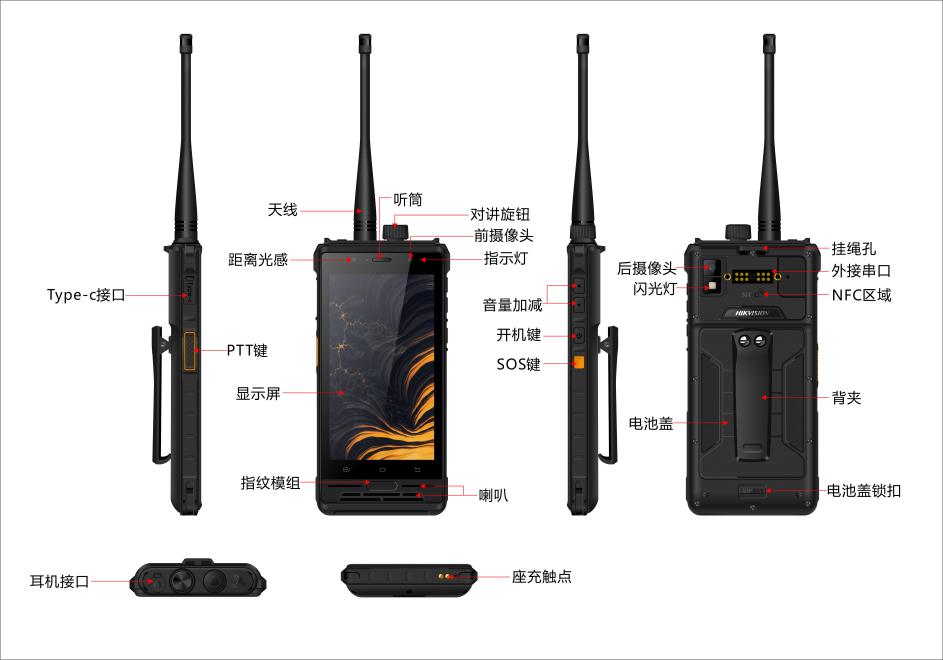 项目信息项目信息◇ 产品名称4G三防 DMR数模一体智能对讲终端基本参数基本参数类型LTE 4G智能终端，IP68三防终端，DMR数模一体对讲终端主屏尺寸5.0英寸，16:9触摸屏电容屏，5点触控,支持手套，手势操作功能；主屏材质高清硬屏主屏分辨率分辨率（720*1280）HD，可选（1080*1920）FHD外观设计宽窄带融合智能终端 SIM卡类型双Nano Sim卡网络模式GSM, CDMA,WCDMA, EVDO,TD-SCDMA,TDD/FDD-LTE ◇ 数据业务LTE CAT4/HSPA/TD-SCDMA/1xEV-DO/EDGE/GPRS支持频段GSM:850/900/1800/1900; CDMA:1XWCDMA:850/900/1700/1900/2100TD_SCDMA:A/F(B34/B39) EVDO：BC0LTE-FDD:B1/B2/B3/B4/B5/B7/B8/B12/B17/B20/B28ABLTE-TDD:B34/B38/B39/B40/B41 理论速率LTE :CAT4 ( 150Mbps Downlink 50mbps Uplink) WCDMA: Category 24 HSDPA category 7 HSUPATD_SCDMA: category 14(downlink) category 6(uplink)GSM: Class 12 GPRS, Edge操作系统Android 8.1◇ 主控平台MTK6762，八核2.0GHz 机身内存64GB ROM+4GB RAM 电池容量6000毫安机身颜色黑手机尺寸164.5*78.6*18.2mm◇ 机身特点具备IP68防尘防水功能,4G全网通智能终端，专用扫描头，侧面扩展USB接口/串口，专用座充，可用于林业，渔业，安保，电力，交通，物流等行业做对讲，调度管理。产品特性产品特性2W-DMRDMR数字模拟二合一高精度定位支持定制千寻，UBLOX等高精度模块选配（与DMR二选一）公网对讲支持三大运营商及各软件商POC对讲软件GPS导航GPS+北斗+GNSS+GLL+AGPS充电方式座充和直充两种方式◇ 快速充电支持2A快速充电三防功能支持IP68级防水，IP68级防尘，专业防震传感器加速度计，指南针，距离，光线，三轴陀螺仪◇ 手电筒高光专业级闪光灯代替；◇ 指纹识别支持防水指纹识别功能；可支持解锁，接听电话等功能◇ NFC13.56MHZ（支持身份证识别）◇ 喇叭大喇叭设计 8Ω2W◇ 耳机CTIA 3.5MM设计，单声道对讲耳机接口定义◇ 座充专用座充◇ 工作温度正 55 负 20◇ 储存温度正 70 负 40拍照功能摄像头像素前800WFF，后1600WAF闪光灯4*4高亮真闪闪光灯视频拍摄最大支持 1920*1080像素，30帧数据功能WLAN功能支持2.4G/5.0G双模WIFIWIFI 802.11 a/b/g/n/ac数据接口Type C USB 2.0USB接口TYPE-C标准接口，支持2A充电，数据下载,OTG等功能；蓝牙传输BT5.0支持蓝牙PTT耳机外接接口背面扩展USB接口，手机附件包装清单主机，数据线，5V2A充电器，快充数据线，IP68警示卡，通用中性说明书， 合格证，